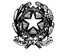 ISTITUTO COMPRENSIVO “CECILIA DEGANUTTI” DI LATISANAINFANZIA – PRIMARIA – SECONDARIA 1° GRADOViale Stazione, 35 – 33053 Latisana (UD) Tel. 0431 520311/511061 - C.M. UDIC835003 -  C.F. 92017110302Codice Univoco Fatture Elettroniche: UFK1Y8e-mail: udic835003@istruzione.it pec: udic835003@pec.istruzione.itsito web: https://iclatisana.edu.it AL DIRIGENTE SCOLASTICO DELL’ISTITUTO COMPRENSIVO DI LATISANARICHIESTA NULLA OSTAI sottoscritti	genitori dell’alunn 	 	nato/a a  	il	frequentante la classe	della Scuola  	di	dipendente dall’Istituto Comprensivo di Latisana per l’anno scol.C H I E D EIL RILASCIO DEL NULLA OSTA PER L’ISCRIZIONE/TRASFERIMENTOdel proprio/a figlio/a alla classe	della Scuola  	a partire dal	per i seguenti motivi:  	Data  	firma di entrambi i genitoriRECAPITO TELEFONICO _ 	